APPLICATION FOR THE POST OF Science TeacherCURRICULUM VITAEPRIYAE-mail: priya.369092@2freemail.com Objective Seeking the positions of a High School teacher in an organization that will give me opportunity to past as my knowledge to the students in an innovative manner. SKILLS & COMPETENCIESProfound knowledge in Science, ability to teach for all sorts of students. Excellent communication and written skills as well as ability to explain the text. Ability to plan, collect materials and to deliver the lesson in the class. Proficient at arranging the competition and assessing the performance of the student. PERSONAL QUALITIESUsing self-ideology for the better result in this field. Making use of different technics for attaining the goal of the organization. experiences At Present working at Rajagiri Christhu Jayanthi School – Cochin as Science Teacher from June 2014.Worked in New Millennium School – Bangalore as Science Teacher from Nov. 2011 to April 2013.Worked in Chinmaya Vidyalas – Cochin as Science Teacher cum Lab in-charge for three years.Worked at New English School – Mumbai as Science Teacher for Two years.Other EXPERIENCE:	Experience in teaching by conducting tuition privately for the classes IX & X in Science & MathematicsAcademic ProfileAt Present Pursuing M.A. Psychology  Area of interestTeaching Science & Mathematics Personal Details:Name				: 	PriyaDate of Birth			:	14-12-1984Sex				:	FemaleReligion			:	HinduNationality			: 	IndianMarital Status		:	MarriedLanguages Known 		:	English, Hindi, Marathi, Malayalam & TamilHobbies		 	:	Reading, Listening musicPlace of Issue		:	CochinDate of Expiry		:	02/10/2023	I do hereby declare that all the above give particulars are true to the best of my knowledge and belief. Place :  CochinDate  :15/01/2017				         Priya.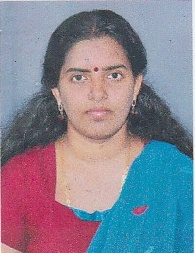 EXAMNAME OF THE SCHOOL/INSTITUTIONBOARD/UNIVERSITYPERCENTAGEB.Ed(Science& Mathematics) IGNOUIGNOUUNIVERSITY77%B.ScICLES COLLEGE, VASHIMUMBAI UNIVERSITY68%H.S.CBHARATHI VIDYAPEETHMAHARASHTRA STATE BOARD60%S.S.CST. JOSEPH’S HIGH SCHOOLMAHARASHTRA STATE BOARD70%